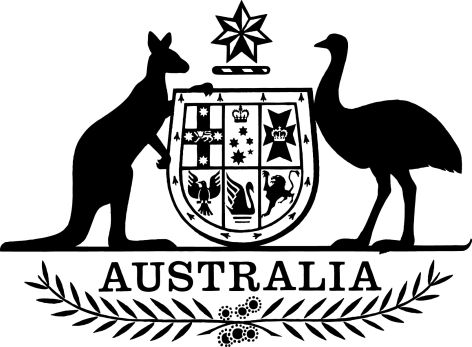 Export Charges (Imposition—General) Amendment (Norfolk Island Plants) Regulation 2016I, General the Honourable Sir Peter Cosgrove AK MC (Ret’d), Governor-General of the Commonwealth of Australia, acting with the advice of the Federal Executive Council, make the following regulation.Dated 24 November 2016Peter CosgroveGovernor-GeneralBy His Excellency’s CommandBarnaby JoyceDeputy Prime Minister and Minister for Agriculture and Water ResourcesContents1	Name	12	Commencement	13	Authority	14	Schedules	1Schedule 1—Amendments	2Export Charges (Imposition—General) Regulation 2015	21  Name		This is the Export Charges (Imposition—General) Amendment (Norfolk Island Plants) Regulation 2016.2  Commencement	(1)	Each provision of this instrument specified in column 1 of the table commences, or is taken to have commenced, in accordance with column 2 of the table. Any other statement in column 2 has effect according to its terms.Note:	This table relates only to the provisions of this instrument as originally made. It will not be amended to deal with any later amendments of this instrument.	(2)	Any information in column 3 of the table is not part of this instrument. Information may be inserted in this column, or information in it may be edited, in any published version of this instrument.3  Authority		This instrument is made under the Export Charges (Imposition—General) Act 2015.4  Schedules		Each instrument that is specified in a Schedule to this instrument is amended or repealed as set out in the applicable items in the Schedule concerned, and any other item in a Schedule to this instrument has effect according to its terms.Schedule 1—AmendmentsExport Charges (Imposition—General) Regulation 20151  Section 5 (definition of plant products)Repeal the definition, substitute:plant products means plant products that are prescribed goods under the Export Control (Plants and Plant Products) Order 2011 or the Export Control (Plants and Plant Products—Norfolk Island) Order 2016.2  Section 5 (definition of plants)Repeal the definition, substitute:plants means plants that are prescribed goods under the Export Control (Plants and Plant Products) Order 2011 or the Export Control (Plants and Plant Products—Norfolk Island) Order 2016.Commencement informationCommencement informationCommencement informationColumn 1Column 2Column 3ProvisionsCommencementDate/Details1.  The whole of this instrument1 December 2016.1 December 2016